106, rue Jacques Cartier
Aguanish (Québec)  G0G 1A0
Téléphone : (418) 533-2323  -  Télécopie : (418) 533-2012
Courriel : info@mun.aguanish.org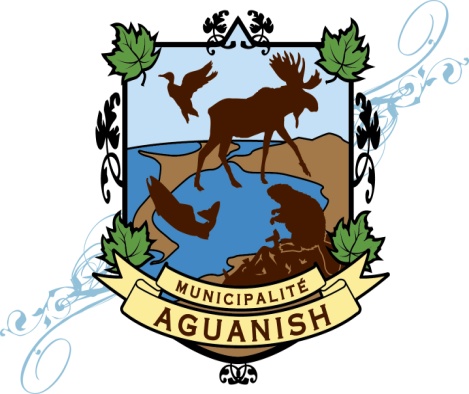 HORAIRE PATINOIRE
SAISON 2021 – 2022Saison régulièreDimanche : 		13h00 à 16h00
			18h30 à 21h00
Lundi : 		Fermé
Mardi : 		Fermé
Mercredi : 		18h30 à 21h00
Jeudi : 		18h30 à 21h00
Vendredi : 		18h30 à 22h00
Samedi : 		13h00 à 16h00
  			18h30 à 22h00Semaine de relâcheDu dimanche 27 février au dimanche 6 mars13h00 à 16h00 - 18h30 à 22h00Lundi 07 mars13h00 à 16h00 et 18h30 à 21h00L’horaire est bien sûr conditionnel à la température!Pour plus d’informations ou pour faire une demande :418-533-2323 / info@mun.agunaish.org